23 июня – День памяти и скорбиЗаочное путешествие(в виде презентации) по памятным местам нашей Родины «Никто не забыт, ничто не забыто».Конкурс военной песни и стихов.Спортивный праздник“Каждый парень бравый”.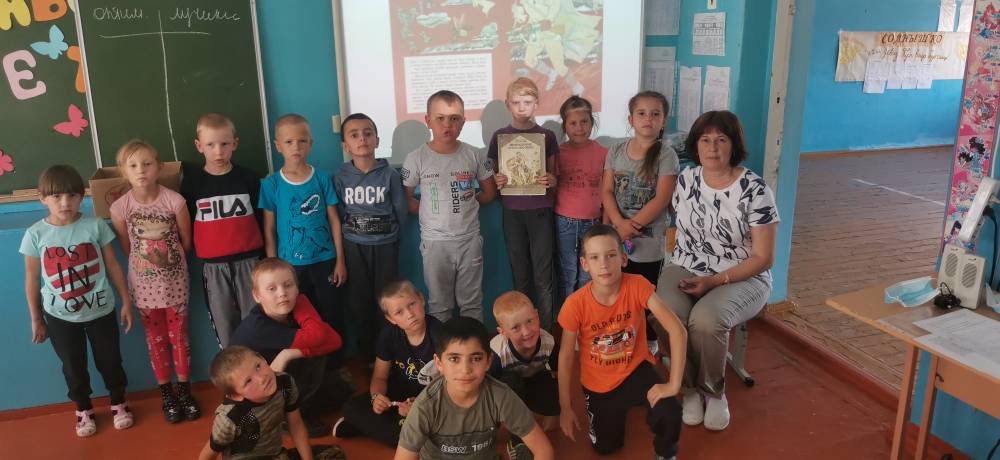 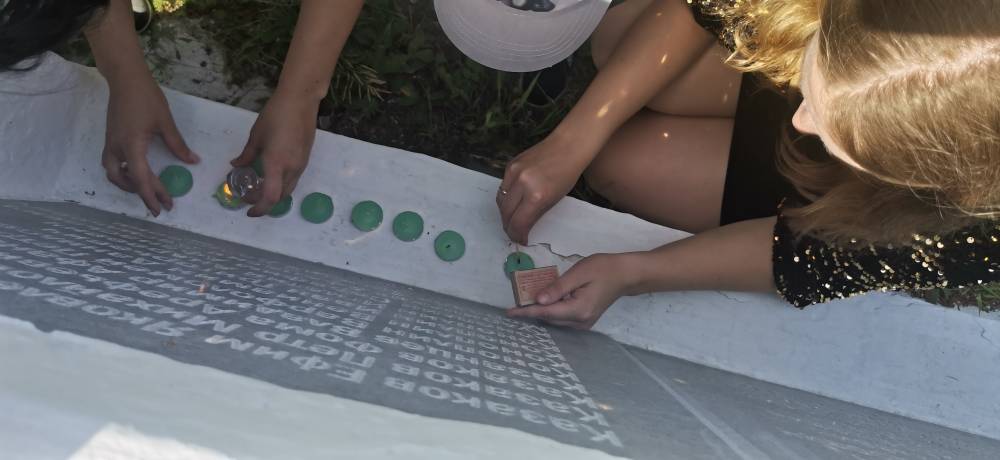 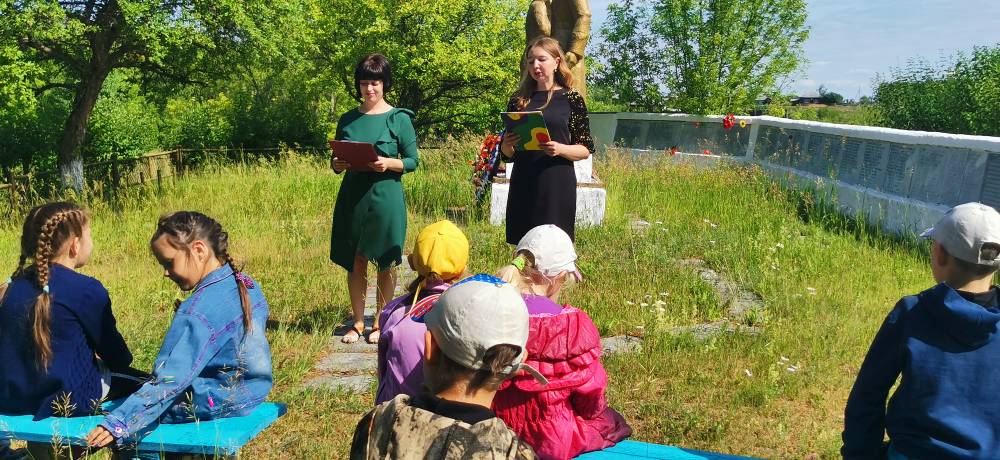 